Конспект занятия по развитию речи на тему: «Зимние забавы».Цель: Обобщить и уточнить знания детей о зиме и зимних забавах.Задачи:I.Образовательные:1. Научить детей целенаправленному рассматриванию картины.2. Расширить словарный запас детей за счёт слов-действий, слов-признаков.II.Коррекционно – развивающие:1. Развивать вопросно – ответную форму речи детей. 2. Развивать воображение и фантазию детей.III.Воспитательные:1. Воспитывать устойчивый интерес к занятиям развития речи.2. Воспитывать бережное отношение к природе.Материал: набор сюжетных картинок с изображением зимних забав, мяч для дидактической игры «Ласковое слово».ХОД ЗАНЯТИЯВводная часть.В: Здравствуйте ребята, сегодня мы с вами поговорим о зимних забавах, а сначала давайте вспомним. Какое у нас сейчас время года? Какой сейчас месяц зимы? Какая погода зимой? (Ответы детей).Основная часть.В: Все верно. Зима – чудесное время года, не правда ли? Дети не хотят уходить с прогулки домой, потому что на улице интересно. Расскажите, пожалуйста, чем интересным можно заниматься на улице зимой? Д: Можно кататься на лыжах и коньках, играть в хоккей, строить крепости из снега.Воспитатель демонстрирует серию сюжетных картин по теме: «Зимние развлечения».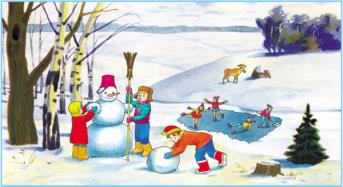 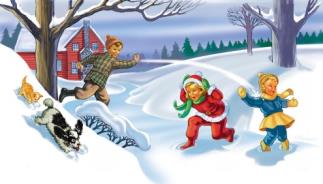 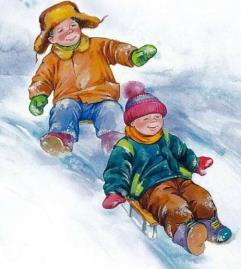 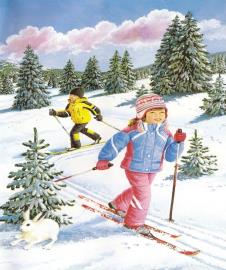 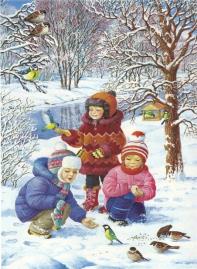 В: 1. Кто изображен на этой картинке? Чем они заняты?2. Чем ребята кормят птиц?3. Какие птицы прилетели к кормушке?4. А чем заняты другие ребята?5. Кто катается на санках? Где они катаются?6. Кто катается на лыжах? Где они катаются?7. Чем заняты остальные ребята?8. Какое настроение у детей во время прогулки?9. Как вы думаете, чем завершится прогулка у ребят?Физминутка.В: Ребята, давайте немного разомнемся.Пускай снегами все заносит, (руки через стороны вверх, опустили) Пускай лютуют холода, (руки на пояс, повороты туловища влево-вправо) Зима меня не заморозит, Не напугает никогда.Заключительная часть.В: А сейчас предлагаю немного поиграть. Игра называется «Ласковое слово».Проводится игра.  Мяч передается ребенку и называется слово, ребенок называет ласковое слово и отдает мяч.Зима - зимушка.Снег - снежок.Снежинка – снежиночка.Снеговик – снеговичок.Ветер – ветерок.Ком – комочек.Санки – саночки.Горка – горочка.Подведение итогов.В: Какие вы сегодня молодцы! Очень хорошо поработали сегодня! Итак, о чем мы с вами сегодня говорили на занятии? Что нового вы узнали сегодня? Что вам понравилось больше всего?Ответы детей.